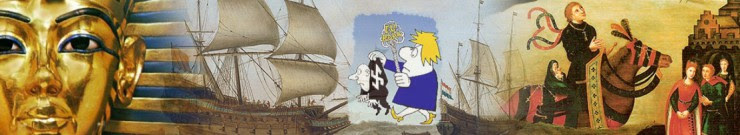 Dag allemaal,Ik hoop dat het jullie gezond en ok zijn? Veel van jullie zullen de eerste lichting examens hebben nagekeken of daar nog mee bezig zijn. En het schooljaar gaat naar het einde toe.We zijn nieuwe nascholing aan het ontwikkelen. In een enquête gaven jullie en jullie collega’s aan behoefte te hebben aan informatie over koloniaal verleden, verdieping/concretisering van sommige historische contexten en taalgericht vakonderwijs. Op 22-23 september en 20 oktober zullen we nieuwe nascholing aanbieden, zoals Nederland na WO2 toegelicht door James Kennedy; Britse Rijk in filmfragmenten; Steden en Burgers toegelicht via steden; Verlichting toegelicht aan de hand van personen; het leven van Anton de Kom; taalvriendelijk vakonderwijs basis; taalvriendelijk vakonderwijs over schrijven.Nieuwe nascholing betekent ook dat de werkvormen die we eerder in de nascholing gebruikten te vinden zijn op www.uu.nl/geschiedenisendidactiek. In het archief op de website www.uu.nl/nascholinggeschiedenis vind je nog per workshop van de afgelopen twee jaar het lesmateriaal, ppts en ook de didactische suggesties die besproken zijn.  We zullen het nieuwe programma vanaf 15 juni op de website www.uu.nl/nascholinggeschiedenis zetten. Ik zal dan ook een nieuwsbrief versturen met info hoe je je kunt opgeven als je interesse hebt.Hartelijke groet, alle goeds voor de laatste periode van het schooljaar,Hanneke*GASTDOCENT: Die hete zomer van 1995, de val van de enclave, massamoord als gevolg, de wereld kijkt toe… machteloos. Srebrenica, zonder dat iemand het wilde, werd onlosmakelijk verbonden aan de Nederlandse geschiedenis. Het staat in de Canon van Nederland en ook in HAVO eindexamenprogramma. Deze interactieve les biedt meer dan een historische blik op de gebeurtenissen van 1995, het wordt ook een zoektocht naar eigen verantwoordelijkheid en motivatie van elke leerling. Een gedicht, een gedachte-experiment over de motivatie, in het kort het historisch perspectief (Bosnië en Herzegovina in Joegoslavië), Dutchbat in Srebrenica, indrukwekkend filmpje over de val, discussie over de verantwoordelijkheid van de leidinggevende/politiek/VN en ook over onze eigen verantwoordelijkheid (niet alleen over Srebrenica)…Tomislav Jamičić is geboren (1979) en getogen in Zagreb, Kroatië (voormalig Joegoslavië). In 2003 afgestudeerd als historicus aan de Universiteit van Zagreb. Geschiedenis en hockey waren zijn twee passies. Door die tweede passie te volgen is hij in Nederland terecht gekomen. Hij is actief als hockeytrainer en opleider voor trainers in Nederland en buiteland, maar zijn eerste passie houdt hem nog steeds op verschillende manieren bezig.Belangstelling voor gastlessen? Uit ervaring weet ik dat je Tomislav heel goed kunt uitnodigen! Neem contact op met Tomislav 06-33904767 of tomislav.jamicic@gmail.com